Alfred Wegener and the theory of Continental Drift - Writing Assignment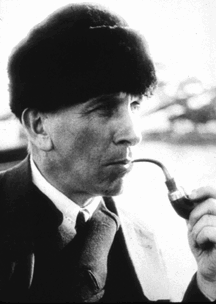 Role: A current-day earth scientistAudience: The National Philosophical Society members (1924)Format: SpeechTopic: Current Evidence to help support/prove Wegener’s theory of Continental DriftWrite a speech that you will give to the National Philosophical Society members in the year 1924.  In your speech, you will need to do the following:Introduce yourself as a scientist/time traveler who has come to update them on Wegener’s research. Give a brief summary of Alfred Wegener’s original theory of Continental Drift.Update them on 2 or more discoveries that have been made since 1924, that support/prove Wegener’s original theory. Conclude your speech with a one-two sentence summary of the current theory of plate tectonics.You will need to write a draft of this speech, then edit and revise it before typing a final copy.